Training provider advert template

Please complete the following template to add your vacancy to our website. You can email your completed form to Jane Shuttle. Email jane.shuttle@aat.org.uk 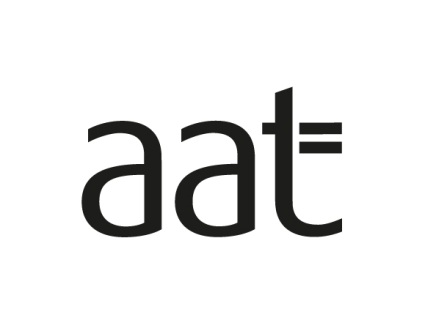 Forms are sent to our web team to be uploaded once a week, so please give as much notice as you can before the closing date. 
 is currently looking for an experienced and qualified Internal Verifier/Tutor to become part of our AAT team.  The successful candidate will have successfully completed a V1 or A1 Award, IQAM or equivalent, and have an accountancy background. Familiarity with AAT qualifications is preferred.Please send your full CV to: 

Notes
Training provider name

Location

Job title

Job type

Salary
Closing Date Please provide a closing date 